VORLAGE FÜR DIE MANDANTENREFERENZPRÜFUNG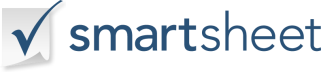 NAME DES ANTRAGSTELLERSHEUTIGES DATUMADRESSE DER IMMOBILIEVORHERIGE INFORMATIONEN ZUM VERMIETER / HAUSVERWALTERVORHERIGE INFORMATIONEN ZUM VERMIETER / HAUSVERWALTERVORHERIGE INFORMATIONEN ZUM VERMIETER / HAUSVERWALTERVORHERIGE INFORMATIONEN ZUM VERMIETER / HAUSVERWALTERNAME DES VERMIETERSPROPERTY MGMT UNTERNEHMENTELEFONE-MAILADRESSE DES VORHERIGEN MIETOBJEKTSCHECKLISTE FÜR DIE VERIFIZIERUNGCHECKLISTE FÜR DIE VERIFIZIERUNGCHECKLISTE FÜR DIE VERIFIZIERUNGCHECKLISTE FÜR DIE VERIFIZIERUNGEINZUGSDATUMAUSZUGSDATUMRATE DER MONATLICHEN MIETEZAHLUNGEN WURDEN PÜNKTLICH GELEISTETES GAB KEINE NSF-KONTROLLENES WURDE KEINE RÄUMUNG EINGEREICHTORDNUNGSGEMÄßE BENACHRICHTIGUNGWÜRDE WIEDER AN MIETER VERMIETENPROBLEME / PROBLEMEZUSÄTZLICHE ANMERKUNGEN
VERZICHTSERKLÄRUNGAlle Artikel, Vorlagen oder Informationen, die von Smartsheet auf der Website bereitgestellt werden, dienen nur als Referenz. Obwohl wir uns bemühen, die Informationen auf dem neuesten Stand und korrekt zu halten, geben wir keine Zusicherungen oder Gewährleistungen jeglicher Art, weder ausdrücklich noch stillschweigend, über die Vollständigkeit, Genauigkeit, Zuverlässigkeit, Eignung oder Verfügbarkeit in Bezug auf die Website oder die auf der Website enthaltenen Informationen, Artikel, Vorlagen oder zugehörigen Grafiken. Jegliches Vertrauen, das Sie auf solche Informationen setzen, erfolgt daher ausschließlich auf Ihr eigenes Risiko.